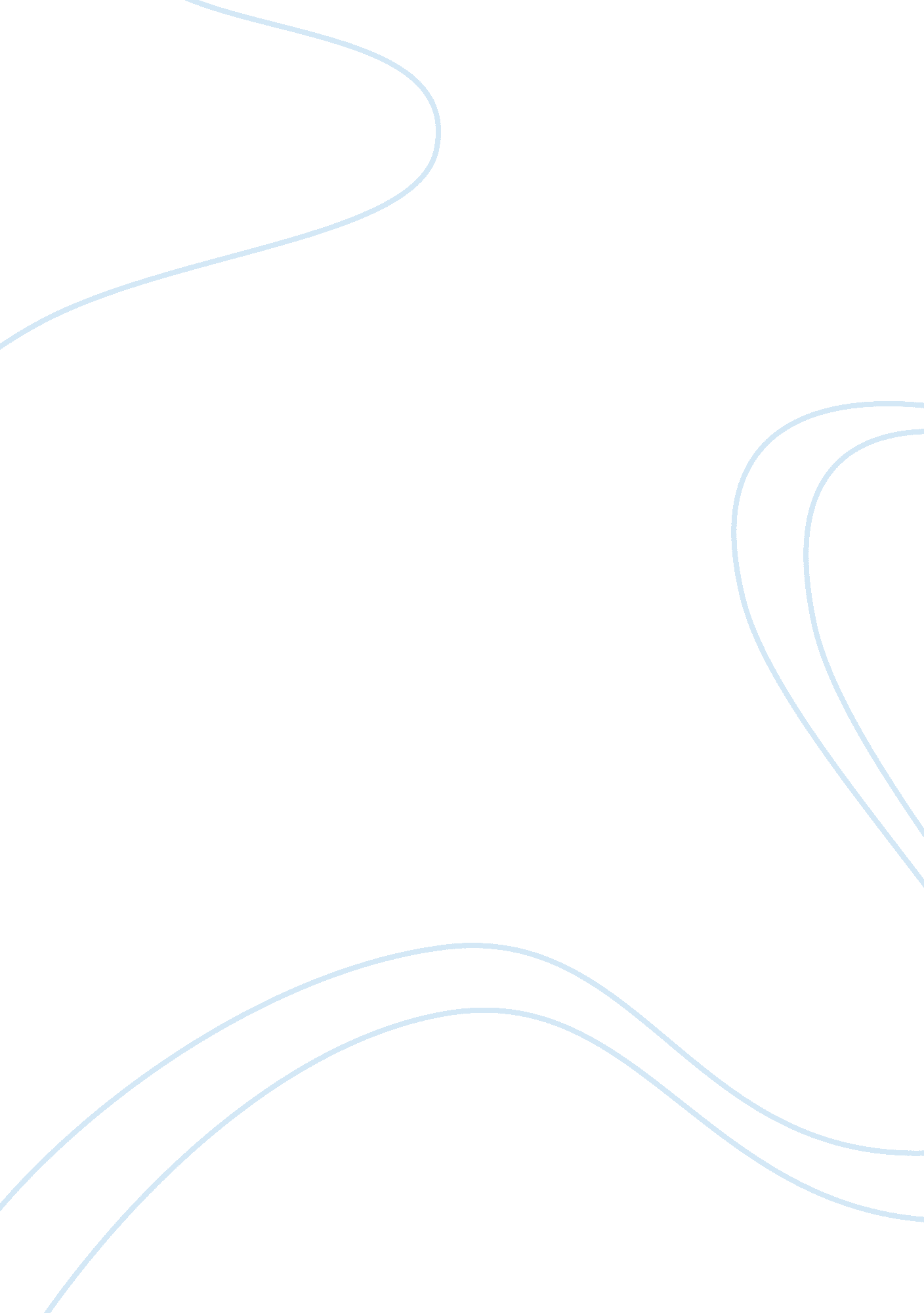 Analysis of spring offensive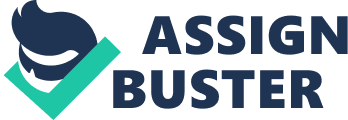 Spring offense ; by Wilfred Owens focuses on the inutility for war. There is a dramatic contrast between the first and last few stanzas. as in the get downing all is unagitated. slow and pleasant. From the 5th stanza onwards. there is a sudden alteration from the calm environment. to an eruption of activity. The verse form starts off with peace and repose. ‘ Lying easy. were at easiness and happening comfy thoraxs and articulatio genuss. Carelessly slept. ’ However even this early in the transition the last two lines connote the force which is yet to come. ‘ To face the stark. clean sky beyond the ridge. cognizing their pess had come to the terminal of the universe. ’ The sky being described as space. suggests that there is nil good lying in front of them and when ‘ feet’ is used in the transition it implies that it is their pess that keeps them walking on in front. It shows their reluctance. that. if given a pick. they wouldn’t be taking this way. The 2nd stanza describes the kindness of nature to the soldiers. It soothes their hurting and the zephyr makes them loosen up. ‘ by the may breeze. rustling with WASP and midge. for summer oozed into their venas. like an injected drug for their bodies’ pains’ Bodies’ pains connotes that they have already been contending at another forepart. It is an debut to the following two lines of the verse form. which like the old stanza are warning about the at hand war. ‘ sharp on their psyches hung the at hand line of grass. fearfully flashed the sky’s cryptic glass’ The at hand line of grass behind described is the conflict field and the sky flashing. gives a warning for what is approximately to go on. As a continuance of the 2nd stanza. the 3rd stanza. besides describes nature. as being on their side. ‘ where the butterflower Had blessed with their gold’ However. there is increased warning. The brambles are portrayed as custodies. which could seize and seek to forestall you from traveling anyplace ‘ Where the small brambles would non give. But clutched and clung to them like grieving custodies ; they breathe like trees unstirred’ The 4th stanza is different slightly different to the first three stanzas as. it has small reference of nature. In this stanza. the soldiers are being prepared for war. yet there is non mention nor indicant of it. ‘ No dismaies Of bugles. no high flags. no clamourous haste’ However when it is said ‘ the Sun. like a friend with whom their love is done. ’ The thought of decease is reinforced into the heads of the reader. as the Sun represents life and to state farewell to it. would intend decease. The last two lines of the verse form besides describe life and what they will lose with this conflict. The 5th stanza is the beginning of the war. The velocity of the verse form increases dramatically. The first two lines describe their inaugural action and the remainder of the stanza. the reaction. Alternatively of holding an existent opposition contending back. Owen has described nature contending the soldiers. All the scenery created by the war. has been portrayed as things caused by nature. ‘ And immediately the whole sky burned With rage once more them’ this phrase was used to picture the sudden detonation of the bombs. yet to province that the ‘ sky’ burned. he emphasizes the extent of the conflict. By utilizing nature to depict the combat and the consequences of the it. it makes the opposition seem immense and the conflict hopeless. it besides gives the feeling that everything is against them. Upon utilizing ‘ earth set sudden cups In 1000s for their blood’ It implies that the whole universe wanted their blood to be shed in puddles on the land. The last line besides describes the decease of many soldiers. ‘ chasmed and steepened sheer to infinite space’ This connotes that the Earth all of a sudden split and swallowed everyone up with it. and an effectual technique of declaring the death of many. The last stanza is the decision to the event. and it is besides in this stanza that more of the poets dislike for war is informed to the reader. In a continuance to the old stanza. the poet informs us with the destructive nature of war. which is besides smartly portrayed as environment being the enemy. but unlike earlier. there are really few still standing and contending. ‘ of them who running on that last high topographic point Leapt to swift unobserved slugs or went up On the hot blast and rage of hell’s rush or plunged and fell off past this world’s brink. ’ After all many that were left. ended up being killed in the array of slugs and bomb blasts. There is much sarcasm in this stanza of the verse form. ‘ Some say God caught them even before they fell’ The word which is striking is ‘ some’ It connotes that possibly god didn’t catch them. and they besides died. merely to get in snake pit. merely like those which managed to last. The poet tells that those that remained were monstrous to their enemy. consecutive to win the war. ‘ With superhuman inhumanities’ By utilizing these looks. the poet has highlighted the extent acted by the work forces as they are said to be inhumanenesss alternatively of inhuman treatments. The last four lines of the verse form shows the poets thought on war. Their conflict is described as holding ‘ immemorial shames’ . which connotes that the war was pointless and the triumph empty. This is furthered by the last line of the verse form ‘ why speak non they of companions that went under? ’ This tells that the subsisters of the war did non discourse about their dead comrades and it implies that it would hold merely brought upon hurting and farther the impression: that war is unpointed. The verse form has been written with manner. Although contrast via nature is used to overstate the impact of war. it is really effectual in the verse form. Owen has clearly win in showing his position of peace and the inanity of war. 